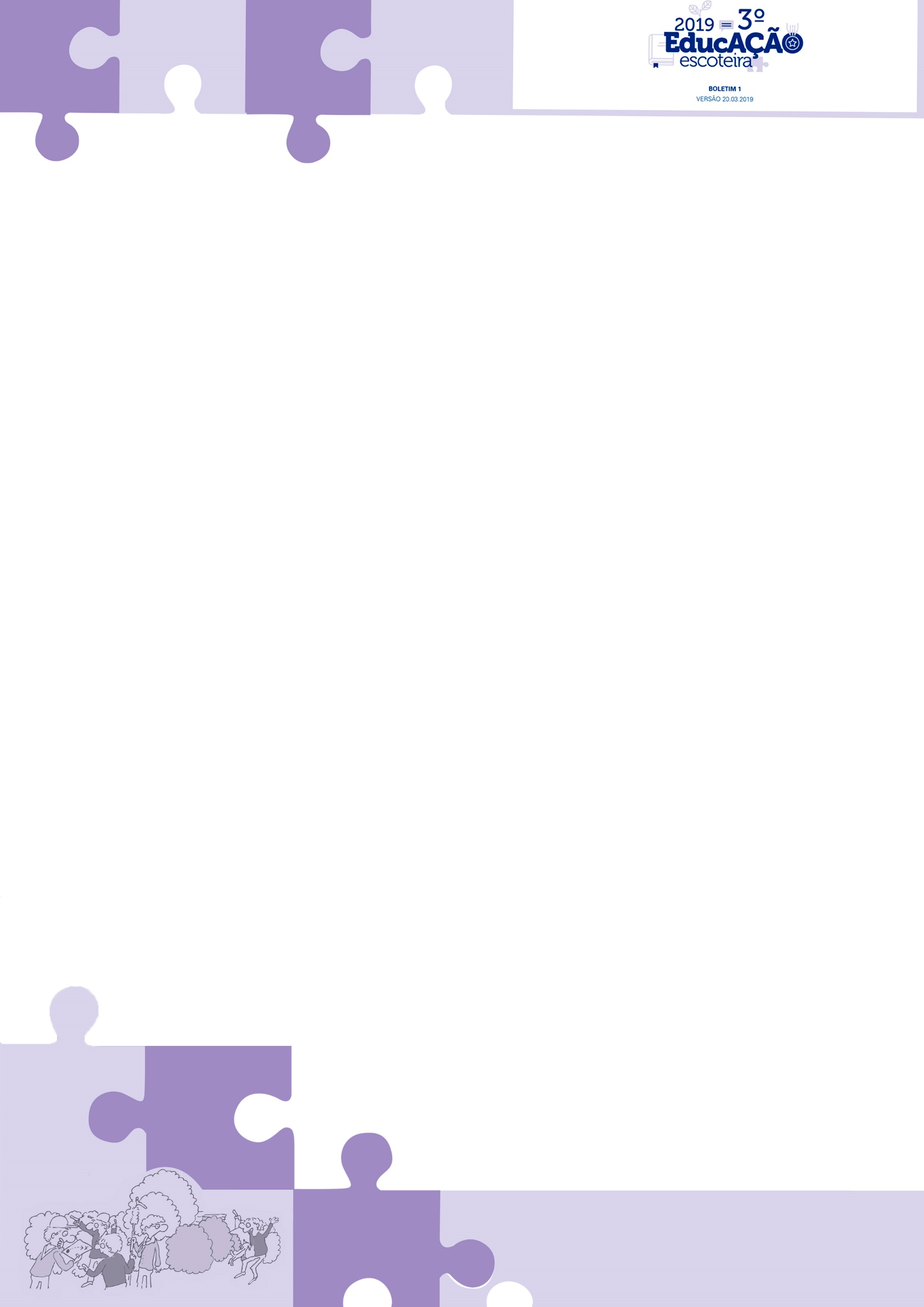 Ação nacional Educação Escoteira movimentará escolas de (nome da cidade)Projeto dos Escoteiros do Brasil pretende mobilizar mais de 1.200 estabelecimentos de educação para um dia inteiro de diversão, aprendizado e contato com o EscotismoEstudantes de todo o país poderão ter  a oportunidade de interagir com crianças, adolescentes e jovens do Movimento Escoteiro em um dia inteiro de atividades educativas. Chegando na terceira edição em 2019, o Educação Escoteira, projeto dos Escoteiros do Brasil, apresentará inúmeras atividades integrando alunos de instituições de ensino e escoteiros em uma grande  ação de impacto social. Em (nome do município) o 3° EducAÇÃO ESCOTEIRA vai acontecer na Escola (nome do estabelecimento), no dia ___ de _____, das ___ às ____.Por meio da vasta experiência com atividades educativas de forma lúdica, alegre e atraente, o Escotismo oferece com o EducAÇÃO ESCOTEIRA um conjunto de ações que colocarão os estudantes em contato com o que é proposto pela Base Nacional Comum Curricular. A ideia é apresentar experiências práticas e variadas, que integrem crianças, jovens e adolescentes, sendo um auxílio para a compreensão e assimilação do conteúdo. Entre as atividades, destacam-se (inserir descritivo de algumas atividades desenvolvidas pela UEL).A ação será simultânea em diversas cidades de todos os estados do Brasil. O potencial do EducAÇÃO ESCOTEIRA é de alcançar mais de 1.200 estabelecimentos de educação com o propósito de beneficiar a sociedade de forma sustentável, preocupados com a formação de cidadãos conscientes e comprometidos com um mundo melhor – principal missão do Movimento Escoteiro.(Neste parágrafo, a sugetão é a fala de um Chefe, que possa incentivar e convidar a comunidade não escoteira a conhecer um pouco do Movimento. Exemplo de fala: "O Projeto EducAÇÃO ESCOTEIRA é uma excelente alternativa para alunos do nosso município aprenderem conceitos cotidianos através do Método Escoteiro. E para os membros do movimento, que estarão interagindo com esses alunos, é uma oportunidade de fazer o bem, compartilhar o conhecimento que possui e ampliar a relação outros jovens, formando uma cadeia de aprendizagem e valores morais".)SERVIÇO:Evento: 3° EducAÇÃO ESCOTEIRADia: ________Local e horário:_______Contato: Telefones e e-mail do contato da UEL - Importante colocar um contato da Região Escoteira ou do Escritório Nacional, também.*IMPORTANTE* Inclua algumas fotos para acompanhar o material.